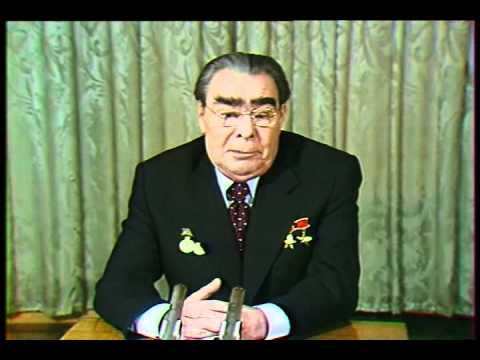 С Новым годом!  С новым горем!   Ладислав!